Snapshot Day 10/23/14 Data(Salt Front RM 61.1)RIVER MILE 25EMatthiessen Park, IrvingtonPhilip Levine- Irvington Middle School 180 students, 6th Gradesupported by *Joanna Morabito- Irvington High School AP Env. Sci. 20 students, 11/12th gradersLatitude 41 ͦ 2’ 30” N Longitude 73 ͦ 52’ 32” W*High School Data Recorded and posted separately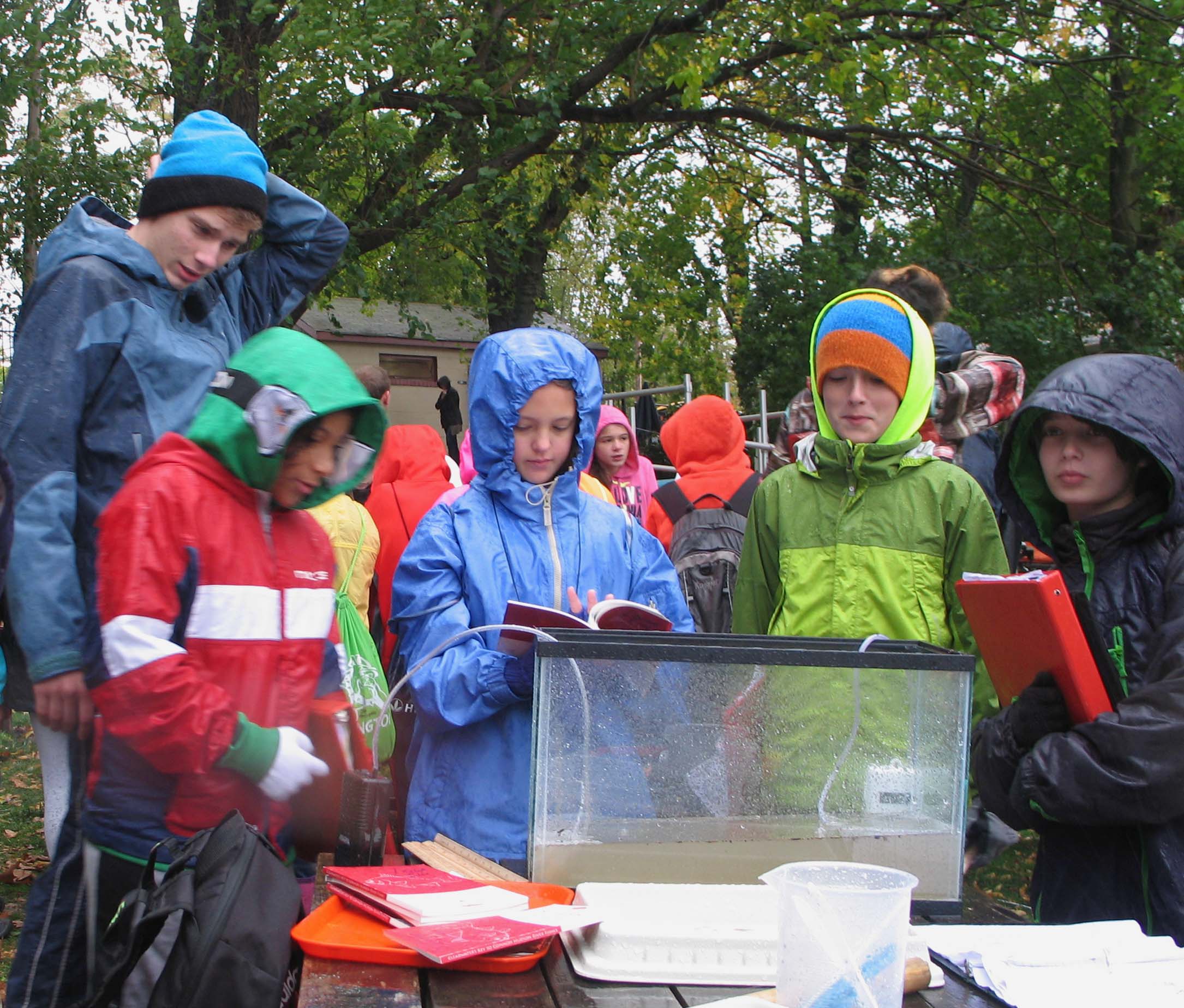 Sampling Site: Matthiessen Park, Irvington NYSurrounding Land Use: Pier, forested, grassy, parking lot used for recreation: boating, jogging, fishing, picnics, playgroundArea: 50% recreation, 30% commercial/industrial, 10% urban/residential, 5% forested, 5% beachShoreline: Beach, banks altered, riprap, wood bulkhead, pipe entering the water, area covered in vegetationPlants: 80% grass, 15 % trees (not forest), 5% flowers & bushesWater Depth: varied; depth increased as the day progressedRiver Bottom: muddy, rockyITEMTimesReading 1Reading 1Reading 2Reading 2Reading 3Physical  Air Temperature9:15 AM10:00 AM10:36 AM39 F (4 C)45 F (7 C)45 F (7 C)39 F (4 C)45 F (7 C)45 F (7 C)Wind Speed10:00 AM6 (Beaufort Wind Scale)6 (Beaufort Wind Scale)NorthNorthCloud Cover10:15 AM>75%>75%Overcast Overcast Weather today10:00 AM rain/drizzle10:00 AM rain/drizzle10:00 AM rain/drizzle10:00 AM rain/drizzle10:00 AM rain/drizzle10:00 AM rain/drizzleWeather recentlyRainy, cold, windy Rainy, cold, windy Rainy, cold, windy Rainy, cold, windy Rainy, cold, windy Rainy, cold, windy Water SurfacechoppychoppyTIMES9:159:159:309:50Water Temperature – 9:30 AM10:15 AM11:00 AM9:30 AM10:15 AM11:00 AM52 F 55 F54 F52 F 55 F54 F12 C13 C12 CTaken in 1.5 ft. water depth – overcast dayTurbidity – site tube9:30-11:00 AM9:30-11:00 AM4.9 cm 5.8 cm5.1 cm5.3 cm4.9 cm 5.8 cm5.1 cm5.3 cmAVERAGE5.3 cm - very turbid – not clear and dirty – lots of small things like leaves and rocks.ChemicalDO  Estuary wide kits9:30 AM10:00 AM10:30 AM9:30 AM10:00 AM10:30 AM8 ppm 6 ppm6 ppm8 ppm 6 ppm6 ppm12 degrees C10 degrees C10 degrees C74% saturated35% saturated37% saturatedpH – color match test kits9:30 AM10:00 AM10:30 AM10:45 AM9:30 AM10:00 AM10:30 AM10:45 AM7 X 37 X 38,7,87.5, 8, 7.57 X 37 X 38,7,87.5, 8, 7.5Averages777.677.67Salinity - hydrometer9-11:30 AM9-11:30 AM6 ppt6 pptFish Catch- 10:30-11:15 AM30 ft. netSpeciesAt. SilversidesStriped BassBay AnchovySpeciesAt. SilversidesStriped BassBay Anchovy# Caught 241# Caught 241Largest (inches)3 inches7 inches2 inchesTotals Total Diversity: 3Total Catch: 7TidesTime9:30 AM9:45 AM10:00 AM10:15 AM10:30 AMTime9:30 AM9:45 AM10:00 AM10:15 AM10:30 AMH20 height 20 cm28 cm42 cm27.5 cm24 cmH20 height 20 cm28 cm42 cm27.5 cm24 cmRise/FallRising RisingFallingFallingRate of change8 cm/15 mins14 cm/15 mins14.5cm/15 mins2.5 cm/15 minsCurrentsTime9:30AM 9:40 AM10:05 AM 10:30 AMTime9:30AM 9:40 AM10:05 AM 10:30 AMm/60 sec10m/139 sec10m/120 sec10m/75 sec10m/46 secm/60 sec10m/139 sec10m/120 sec10m/75 sec10m/46 secCm/sec7.19 cm/sec8.33 cm/sec13.33 cm/sec21.73 cm/secDirectionFloodFloodFloodEbbCore – 10:15 AMWater depth 30 cmLength7 inchesLength7 inchesRareLeavesBrickCoalRareLeavesBrickCoalCommonMudAbundant SandGravelPebblesTraffic- Commercial9:30 AM 9:30 AM US CoastguardUS CoastguardRed/White/BlueSouthbound/lightRecreational10:50 AM10:50 AMsailboatsailboatBlue/whiteNorthbound/lightOther ItemsDevils’ heads (water chestnut seedpods) geese droppings, shells, geese, seagulls, small fliesDevils’ heads (water chestnut seedpods) geese droppings, shells, geese, seagulls, small fliesDevils’ heads (water chestnut seedpods) geese droppings, shells, geese, seagulls, small fliesDevils’ heads (water chestnut seedpods) geese droppings, shells, geese, seagulls, small fliesDevils’ heads (water chestnut seedpods) geese droppings, shells, geese, seagulls, small fliesDevils’ heads (water chestnut seedpods) geese droppings, shells, geese, seagulls, small flies